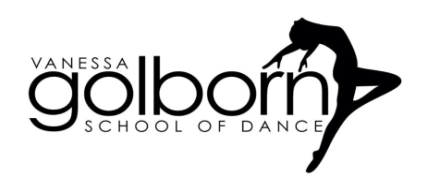       Term ends Friday December 7th    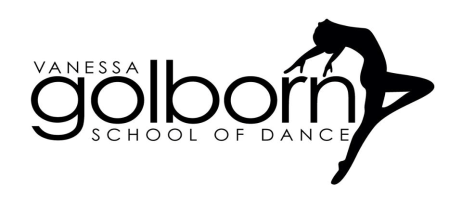 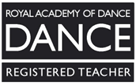 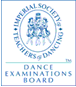 TERM DATES Term Commences: 	Monday 14th January1/2 term: 	   		Monday 18th January  -  Sunday 24th  FebruaryTerm Ends:	 		Saturday 6th April (11 week term)
Term fees are due before or at the beginning of each term, to confirm your place in a class enrol early and gain the discount, prices are over the page.Payments made late will incur extra charges. Closing date for early discount is Jan 7th  New dancers can do a trial period before enrolling for the full termEXAMS -  It is possible exams may take place next term you will be notified if your class is one of those involvedExam chargesAdditional charges are made for student examination entry, and these will be advised when entries are being submitted. The charges are solely to cover the costs of the student’s exam session.ENROLMENT Please confirm places 2019EARLY PAYMENT DISCOUNT - Pay  before January 7th  and deduct £5 from feesFees are due before or at the beginning of each term. Please ensure all payments are in promptly to maintain your place in the classesLATE PAYMENT WILL INCUR A £10 SURCHARGE OR LOSS OF PLACE IN CLASS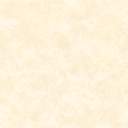 If paying by BACS please contact me for details if you didn’t use this last term and ensure you also send an email on payment as the banks do not always pass on the full reference. Please include	1 - Amount paid and who for (students name & classes etc) 			2 - What payment is for (ie. fees, extra classes or uniform)Any change of details, please inform us or fill out a new enrolment form so that we can keep records up to date and the students safeNEWSLETTER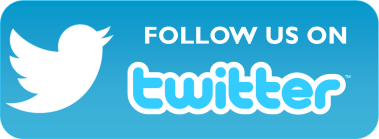 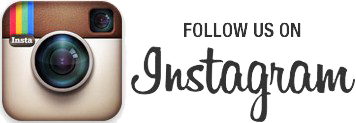 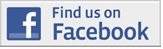 KEEP UPDATEDWe have exciting things going on and we'd love to share them with you. Like the Vanessa Golborn School of Dance page and follow our Instagram and Twitter at:@vgdanceukContact  - vanessa@vgdance.co.ukRemember to enrol before the term starts to claim your discountTERM FEES AND DATES ARE ON THE OTHER PAGESHOW DATESLetters are out, deposits are paid for theatre etc  please return your forms asap. It is a wonderful experience for all ages and the memories of being on such a professional stage last forever. Please put dates in your 2019 diaries Now Junior Show - Saturday 13th July - Matinee Senior Show - Sunday 14th July - Matinee & EveningAnvil Theatre – BasingstokeJunior students dates to remember (below senior school age)Saturday 22nd June - Photo Shoot, Wootey Junior School, Alton. Sunday 30th June, morning - Dress Rehearsal for ALL students, Eggars School. Alton.Saturday 13th July, morning - technical rehearsal, Anvil Theatre, Basingstoke.Saturday 13th July, 2pm – performance, Anvil Theatre, Basingstoke.Senior students dates to remember (senior school age / grade 4 ballet and above)Sunday 23rd June - Photo Shoot, Wootey Junior School, Alton. Sunday 30th June, afternoon - Dress Rehearsal for ALL students, Eggars School. Alton.Saturday 13thJuly, 5.15pm - technical rehearsal, Anvil Theatre, Basingstoke.Sunday 14th July, 2pm & 7.30pm – performances, Anvil Theatre, BasingstokePlease note that both the technical and dress rehearsals are compulsory.CONGRATULATIONS 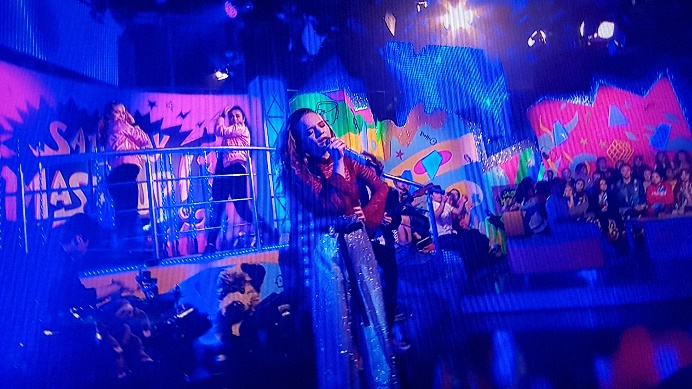 To Tash Wilde and Joanna Clifford who performed alongside Sapphire live on CBBC Saturday Mash Up in November, and to Emily Coates who will be performing in Beauty and The Beast Panto at Winchester Theatre Royal in December and January. Tickets can be bought here: https://www.theatreroyalwinchester.co.uk/beauty-and-the-beast/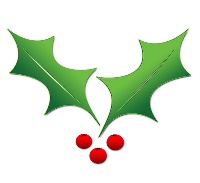 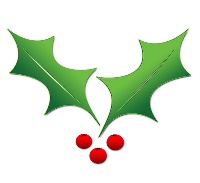 MERRY CHRISTMAS EVERYBODYTIMEMONDAY - STUDIO 1School yearTIMEMONDAY - STUDIO 2School year2.00 - 2.45Adult JazzAll Welcome3.30 - 4.00Pre-School DanceAGE 3yrs + 2.45 - 3.15Adult Tap All Welcome4.00 - 4.45Grade 3 TapYear 7+3.30 - 4.00Pre-School DanceAGE 2 ½ + 4.45 - 5.30Grade 3 ModernYear 7+4.00 - 4.30Intermediate TapYear 10+5.30 - 6.15Grade 4 Ballet Year 7+4.30 - 5.15Intermediate Modern  Year 10+6.15 – 7NEW Bronze Jazz/StreetYear 7+5.15 - 6.00Grade 6 Ballet  Year 10+7 - 7.45Adult BalletAll WelcomeTUESDAY - STUDIO 1TUESDAY - STUDIO 1TUESDAY - STUDIO 1TUESDAY - STUDIO 2TUESDAY - STUDIO 2TUESDAY - STUDIO 24.00 - 4.45Advanced 1 ModernYear 11+4.00 - 4.30Primary BalletYear 24.45 - 5.15Advanced 1 Tap Year 11+4.30 - 5.00Grade 1 Tap/ModernYear 2/35.15 – 5.30Grade 8 balletYear 11+5.00 - 5.30Grade 1 BalletYear 35.30 - 6.00Junior StreetYears 3 – 65.30 - 6.00Grade 8 Ballet continuedYear 11+8.45 - 9.30Adult TapAll Welcome6.00 - 7.00Street/CommercialSeniorsWEDNESDAY - STUDIO 1WEDNESDAY - STUDIO 1WEDNESDAY - STUDIO 1WEDNESDAY - STUDIO 2WEDNESDAY - STUDIO 2WEDNESDAY - STUDIO 24.00 - 4.30Silver Street/JazzYears 8/9+4.00 - 4.30Grade 1 Ballet Year 44.30 - 5.30Advanced 2 ModernCollege4.30 - 5.00Tap 1 / Modern 1Year 45.30 – 6.15Advanced 2 TapCollege5.00 - 5.45Grade 6 BalletYear 9+5.45 - 6.30Grade 4  TapYear 9+7pm - 9pmGCSE Dance 2nd YearYear 9+6.30 - 7.15Grade 5  ModernYear 9+7.15 - 8.00Adult JazzAll Welcome8.00 - 8.45Adult TapAll WelcomeTHURSDAY - STUDIO 1THURSDAY - STUDIO 1THURSDAY - STUDIO 1THURSDAY - STUDIO 2THURSDAY - STUDIO 2THURSDAY - STUDIO 24.00 - 4.45Gold Jazz / StreetYear 10+4.00 - 4.30Pre Primary Ballet newYear R/14.45  - 6Contemporary Open to Year 7+4.30 – 5.005.00 – 5.45Pre-Primary Tap/ModernGrade 3 Ballet Year R/1Year 5/65.45 – 6.15Grade 2 Tap Year 5/66.15 – 7Grade 2 ModernYear 5/67 - 7.45CoachingPrivateFRIDAY - STUDIO 1FRIDAY - STUDIO 1FRIDAY - STUDIO 1FRIDAY - STUDIO 2FRIDAY - STUDIO 2FRIDAY - STUDIO 24.00 - 5.00Progressing Ballet TechniqueInter Ballet+4.00 – 5.005.00 – 5.30Inter Foundation Ballet(In Corridor) Pre PointeYear 7+Year 7+5.00 - 6.00Advanced 1 BalletYear 11+5.00 – 6.00Intermediate BalletYear 9+6.00 - 6.30Advanced 1 PointeYear 11+6.00 – 6.30Inter PointeYear 9+6.30 - 7.30ConditioningYear 8+SATURDAY - STUDIO 1SATURDAY - STUDIO 1SATURDAY - STUDIO 1SATURDAY - STUDIO 2SATURDAY - STUDIO 2SATURDAY - STUDIO 28.45 - 9.30Grade 6 Ballet Year 10+8.45 - 9.30Advanced 2 BalletYear 12+9.30 - 10.15Inter Modern Year 10+9.30 - 10.15Grade 4 Ballet Year 7+10.15 - 11.00Intermediate Tap Year 10+10.15 – 10.45Grade 3 TapYear 7+11.00 – 11.45Gold jazzYear 10+10.45 – 11.30Grade 3 ModernYear 7+ 11.45 - 12.30Advanced 1 Tap Year 11+11.30 - 12.15Bronze Street/ JazzYear 7+12.30 - 1.15Advanced 1 ModernYear 11+12.15 – 1.00Inter Foundation BalletYear 7+1.15 – 2.00Grade 8 BalletYear 11+1.00 – 1.45Grade 2 BalletYear 5/6+2.00 - 3.00Advanced 1 BalletSeniors1.45 - 2.15Grade 2 TapYear 5/6+3.00 - 3.30Advanced 1 PointeSeniors2.15 – 3.00Grade 2 ModernYear 5/6+3.30 - 4.30Advanced 2 ModernSeniors3.00 – 4.30Intermediate Ballet & PointeYear 9+4.30 - 5.30Advanced 2 TapSeniors4.30 - 5.15Grade 6 BalletYear 9+5.30 - 6.30Senior JazzSeniors5.15 – 6..00Grade 5 ModernYear 9+6.00 – 6.45Grade 4 TapYear 9+SATURDAY - SQUASH COURT 2SATURDAY - SQUASH COURT 2School yearSATURDAY - SQUASH COURT 3SATURDAY - SQUASH COURT 3School year8.45 - 9.15Pre-School BalletAGE 2 ½ +9.20 – 9.50Infant/Junior StreetYear 1 - 39.20 - 9.50Pre-Primary ballet newYear R9.50  - 10.30BOYS ONLY StreetYear 7+9.55 - 10.25   Pre-Primary Tap/ModernYear R/110.30 - 11.00Junior StreetYear 3 - 610.25 – 10.55Pre-Primary Ballet Year 1Junior Street10.55 – 11.2511.25 – 11.5511.55 - 12.25Grade 1 Tap/ModernPrimary BalletGrade 1 Ballet Year 2Year 2Year 3/4Please NoteClasses are in school years unless specified eg. AGE for pre-schoolPlease NoteClasses are in school years unless specified eg. AGE for pre-schoolPlease NoteClasses are in school years unless specified eg. AGE for pre-school12.25 - 12.551 Tap/ModernYear 3/4Please NoteClasses are in school years unless specified eg. AGE for pre-schoolPlease NoteClasses are in school years unless specified eg. AGE for pre-schoolPlease NoteClasses are in school years unless specified eg. AGE for pre-schoolPlease NoteClasses are in school years unless specified eg. AGE for pre-schoolPlease NoteClasses are in school years unless specified eg. AGE for pre-schoolPlease NoteClasses are in school years unless specified eg. AGE for pre-school